　　　　　　　　　　　　　　　2017年6・7月のメニュー　　　　　　　　　　　　　　　豆乳ベイクドチーズケーキ　19cm型　　　　　　　　　　　　きび砂糖　80ｇ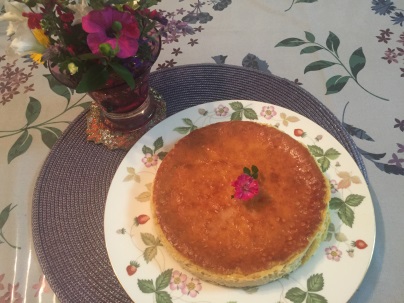 　　　　　　　　　　　　　卵　　　　 2個                          クリームチーズ　200g                          豆乳生クリーム　200ml　　　　　　　　　　　　  小麦粉　　　　　大3                          レモン汁　　　　大2       （ 型に塗る）ココナッツ油　　　　　　　　　　　　　　　　　　　　　　　　　　　　オーブン170度　45分　こんにゃく麺冷やし中華   1人分　　　　　　　　　　　　こんにゃく麺　　1袋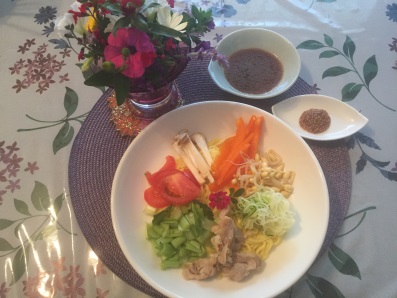 　　　　　　　　　　　　　赤系　　オレンジパプリカ　　タレ　醤油　25cc　 えごまからし 小瓶1　　　　　　　　　　　　　　　　　トマト                    酢　　30cc　　　えごま　   大2　　　　　　　　　　　　　黄茶系　鶏肉（酒蒸し）            水　　25cc      ハチミツ   大1　　　　　　　　　　　　　　　　　もやしナムル　　　　茶色ゴマ油　小1/2     アマニ油　大1エリンギ           　　　きび砂糖10g      ねりからし小2　　　　　　　　　　　　　緑系　　ズッキーニ             甘酒　　大1       　　　　　　　　　　　　　　　　　小松菜                 塩　　　ひとつまみ                                  アボカドグリーンナッツ油&白色ごま油　炒め　　　　　　　　　　　　グリーンナッツ油　   小1/2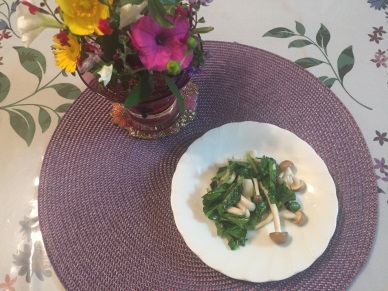                         白色 ゴマ油　　　　　小1/2                        大根葉　　30g                        しめじ　　30g甘酒オレンジスムージー　　　　　　　　　　　　甘酒　                 75cc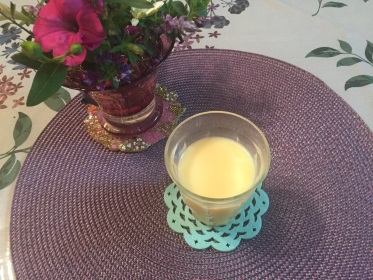                         100％オレンジジュース　75cc